ПРОЕКТМуниципальное образование «Смидовичский муниципальный район»Еврейской автономной областиАДМИНИСТРАЦИЯ МУНИЦИПАЛЬНОГО РАЙОНАПОСТАНОВЛЕНИЕ____________                                                                                                № ____пос. СмидовичО внесении изменения в постановление администрации муниципального района от 16.07.2019 № 383 Администрация муниципального районаПОСТАНОВЛЯЕТ: Внести в постановление администрации муниципального района от 16.07.2019 № 383 «Об утверждении схем размещения мест (площадок) накопления твердых коммунальных отходов на территории сельских поселений Смидовичского муниципального района Еврейской автономной области, форм заявок на согласование создания места (площадки) накопления твердых коммунальных отходов, о включении сведений о месте (площадке) накопления твердых коммунальных отходов в реестр мест (площадок) накопления твердых коммунальных отходов» следующее изменение:Приложение «Схемы размещения мест (площадок) накопления твердых коммунальных отходов на территории сельских поселений Смидовичского муниципального района Еврейской автономной области» к вышеуказанному постановлению администрации муниципального района  дополнить информацией следующего содержания:«ЕАО, Смидовичский район, Волочаевское сельское поселение,                         с. Партизанское, ул. Юбилейная, около д. 4Масштаб карты составляет 1:2000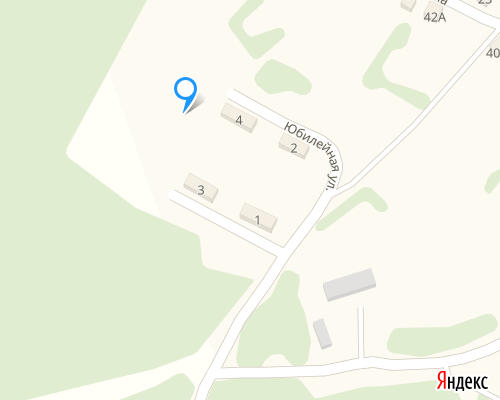 ЕАО, Смидовичский район, Волочаевское сельское поселение, 
с. Партизанское, ул. Тунгуская, около д. 3Масштаб карты составляет 1:2000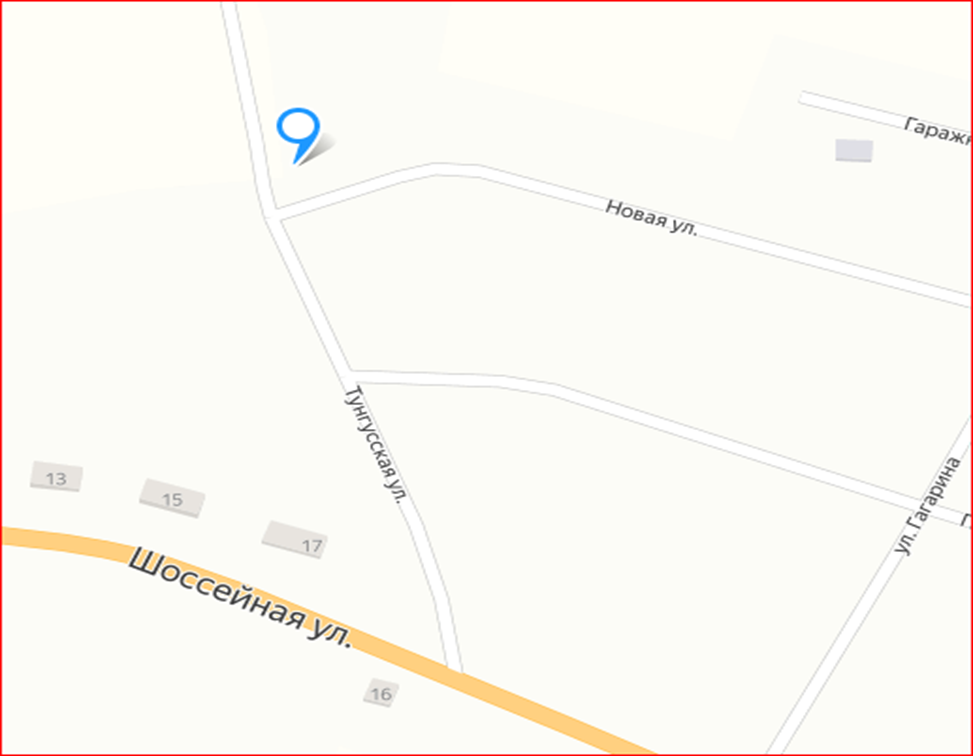 ЕАО, Смидовичский район, Волочаевское сельское поселение, 
с. Партизанское, ул. Партизанская, около д. 4 Масштаб карты составляет 1:2000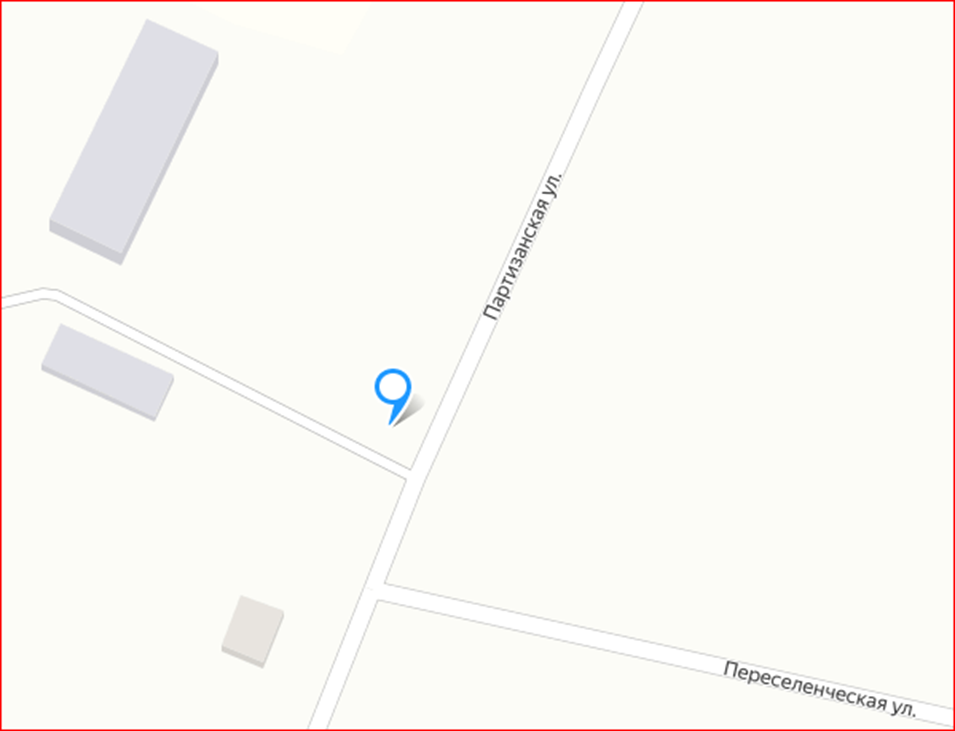 ЕАО, Смидовичский район, Волочаевское сельское поселение,                         с. Партизанское, ул. Волочаевская, около д. 5 Масштаб карты составляет 1:2000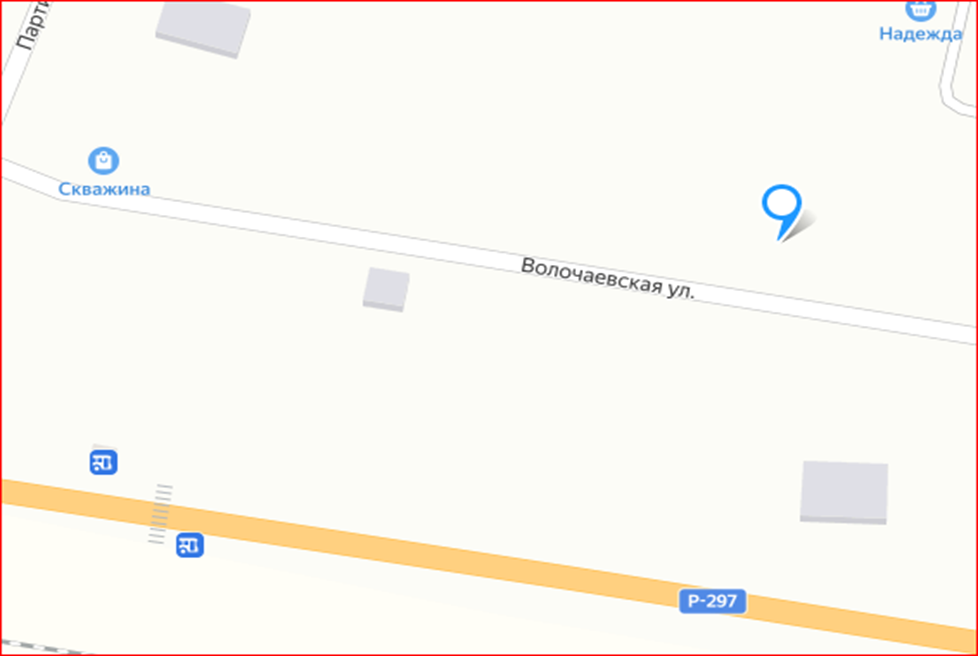 ЕАО, Смидовичский район, Волочаевское сельское поселение,                         с. Партизанское, ул. Шоссейная, около д. 31 Масштаб карты составляет 1:2000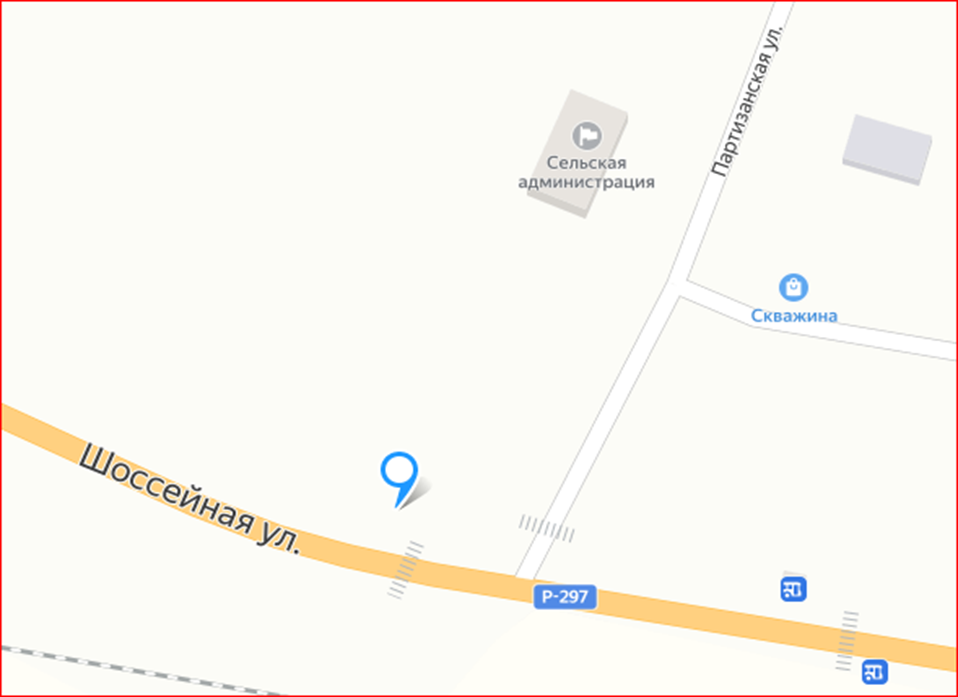 ЕАО, Смидовичский район, Волочаевское сельское поселение, 
с. Волочаевка-1, ул. Октябрьская, около д. 5 Масштаб карты составляет 1:2000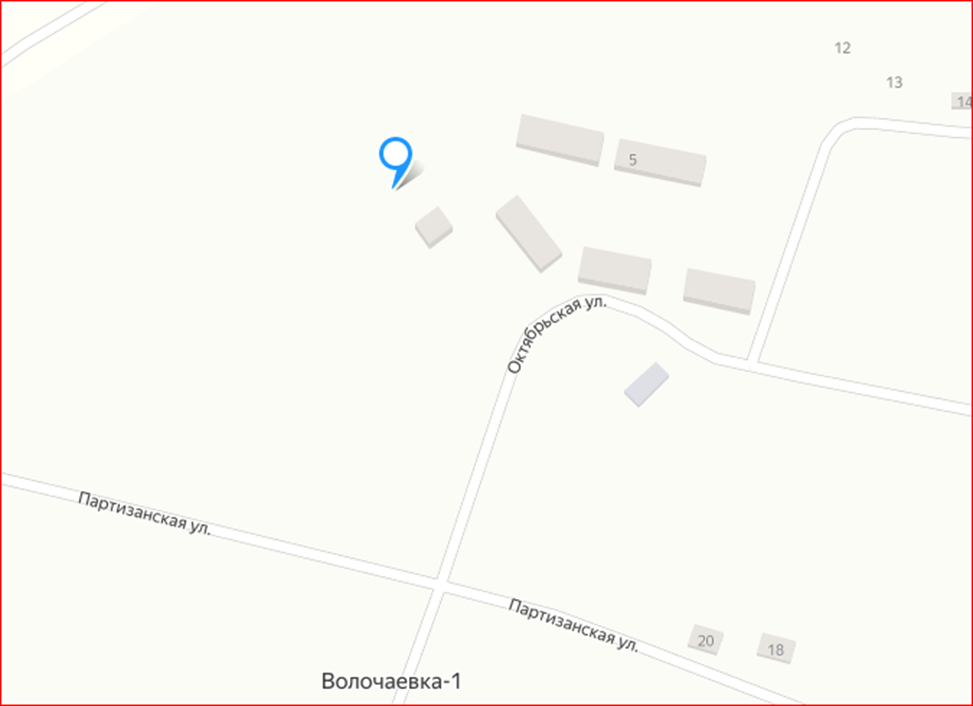 ЕАО, Смидовичский район, Волочаевское сельское поселение, 
с. Волочаевка-1, ул. Новая, около д. 1 Масштаб карты составляет 1:2000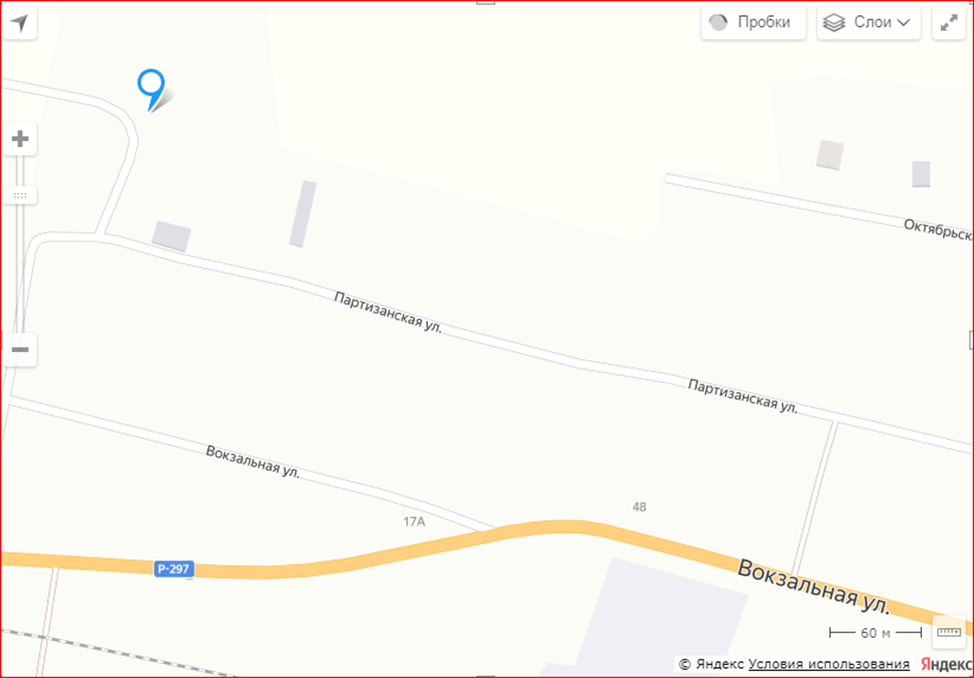 ЕАО, Смидовичский район, Волочаевское сельское поселение, 
с. Волочаевка-1, ул. Первомайская, около д. 1 Масштаб карты составляет 1:2000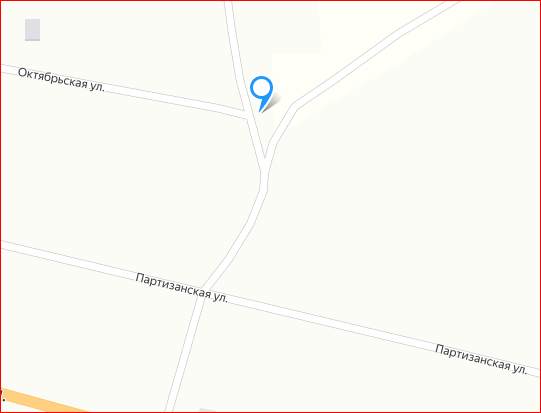 ЕАО, Смидовичский район, Волочаевское сельское поселение, 
с. Волочаевка-1, ул. Блюхера, около д. 1 Масштаб карты составляет 1:2000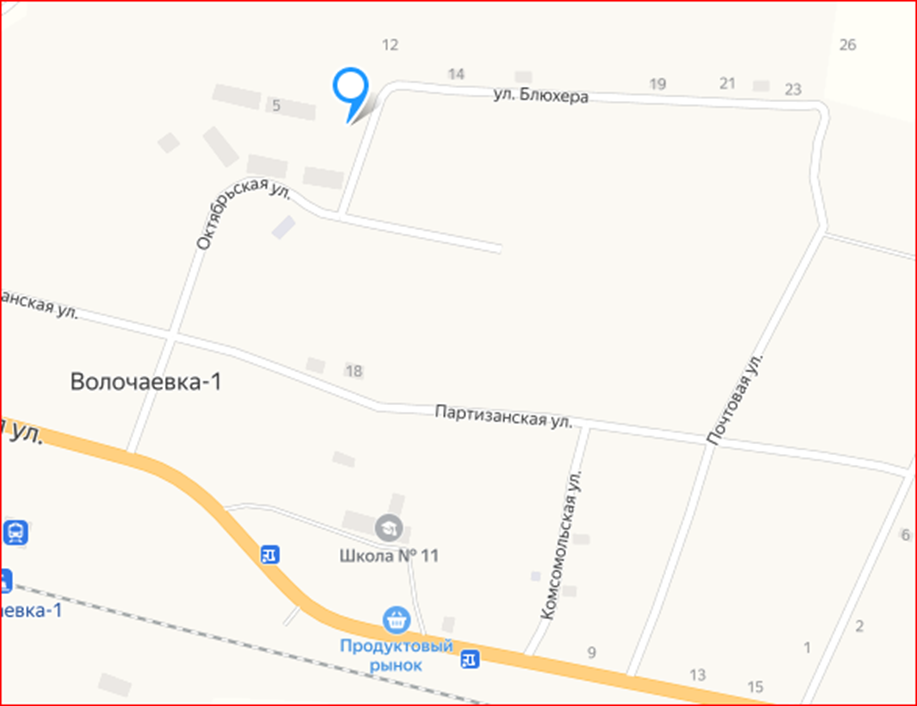 ЕАО, Смидовичский район, Волочаевское сельское поселение, 
с. Волочаевка-1, ул. Почтовая, около д. 1 Масштаб карты составляет 1:2000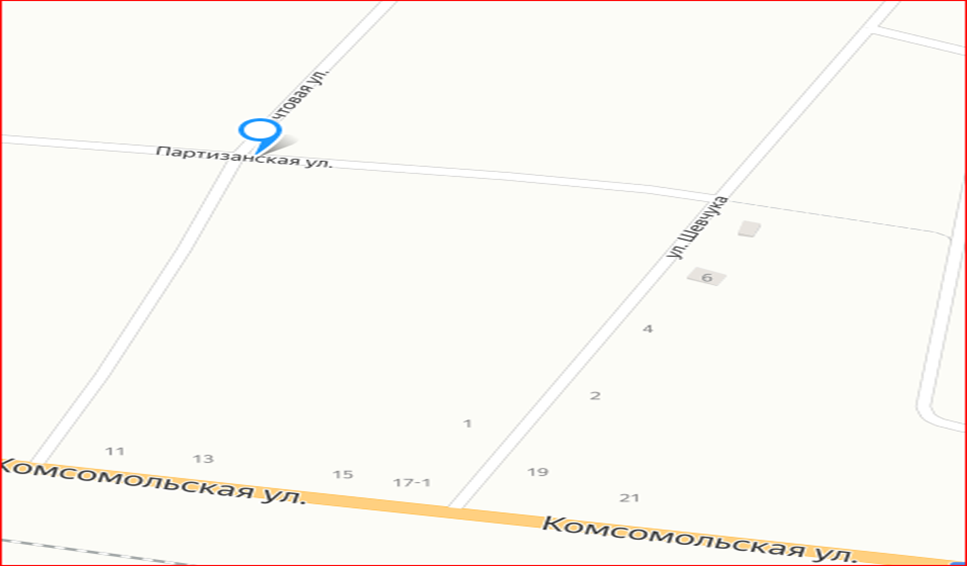 ЕАО, Смидовичский район, Волочаевское сельское поселение, 
с. Волочаевка-1, ул. Лазо, около д. 12 Масштаб карты составляет 1:2000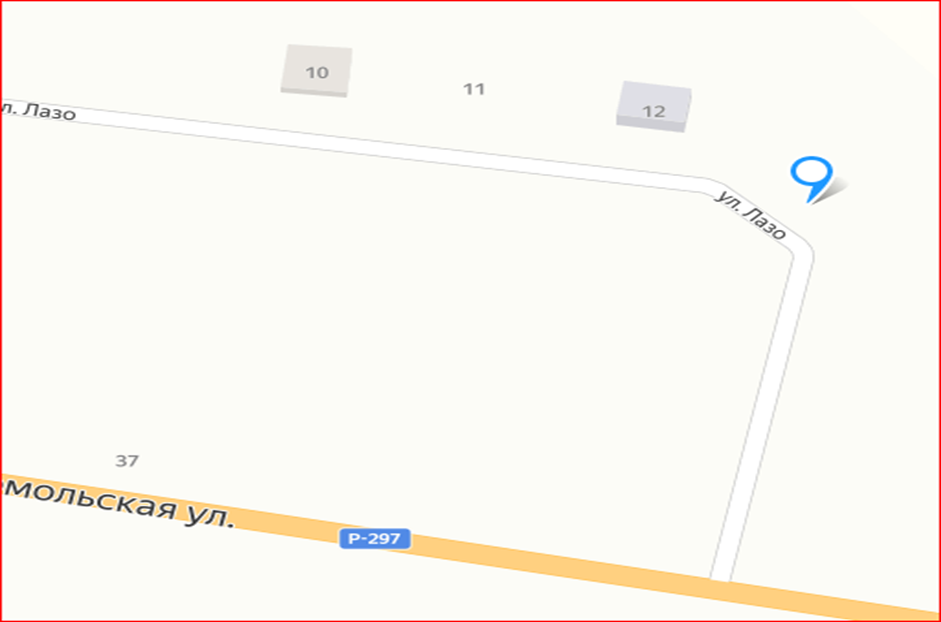 ЕАО, Смидовичский район, Волочаевское сельское поселение, 
с. Волочаевка-1, ул. Вокзальная, около д. 7а Масштаб карты составляет 1:2000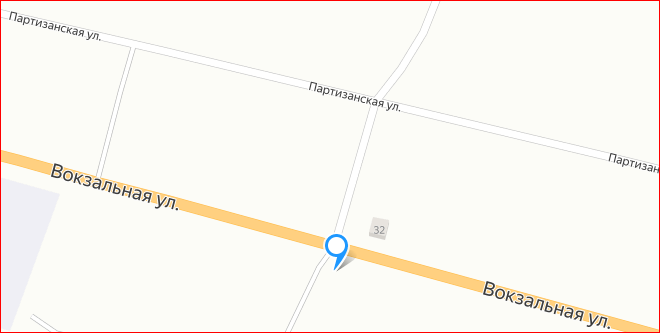 ЕАО, Смидовичский район, Волочаевской сельское поселение,                              ж/д ст. Волочаевка-1, 8473 км, тяговая подстанция Волочаевка-1 (ЭЧЭ-9)Масштаб карты составляет 1:2000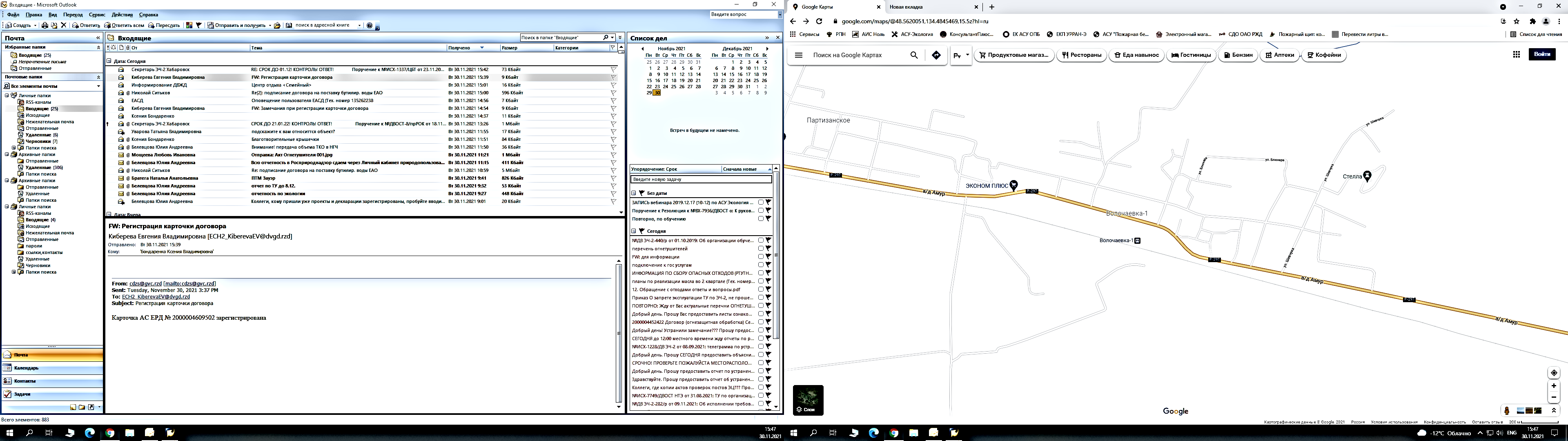 ЕАО, Смидовичский район, Волочаевской сельское поселение,                     ж/д ст. Волочаевка-1, 8474 км, Волочаевский район контактной сети (ЭЧК-9)Масштаб карты составляет 1:2000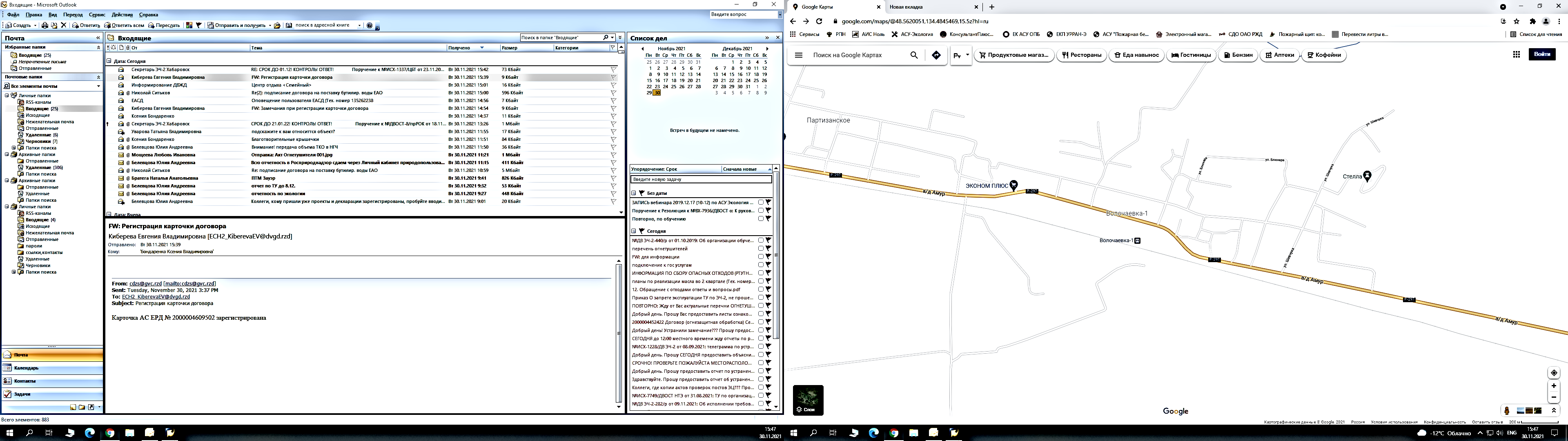 ЕАО, Смидовичский район, Волочаевское сельское поселение,                       ж/д ст. ОльгохтаМасштаб карты составляет 1:2000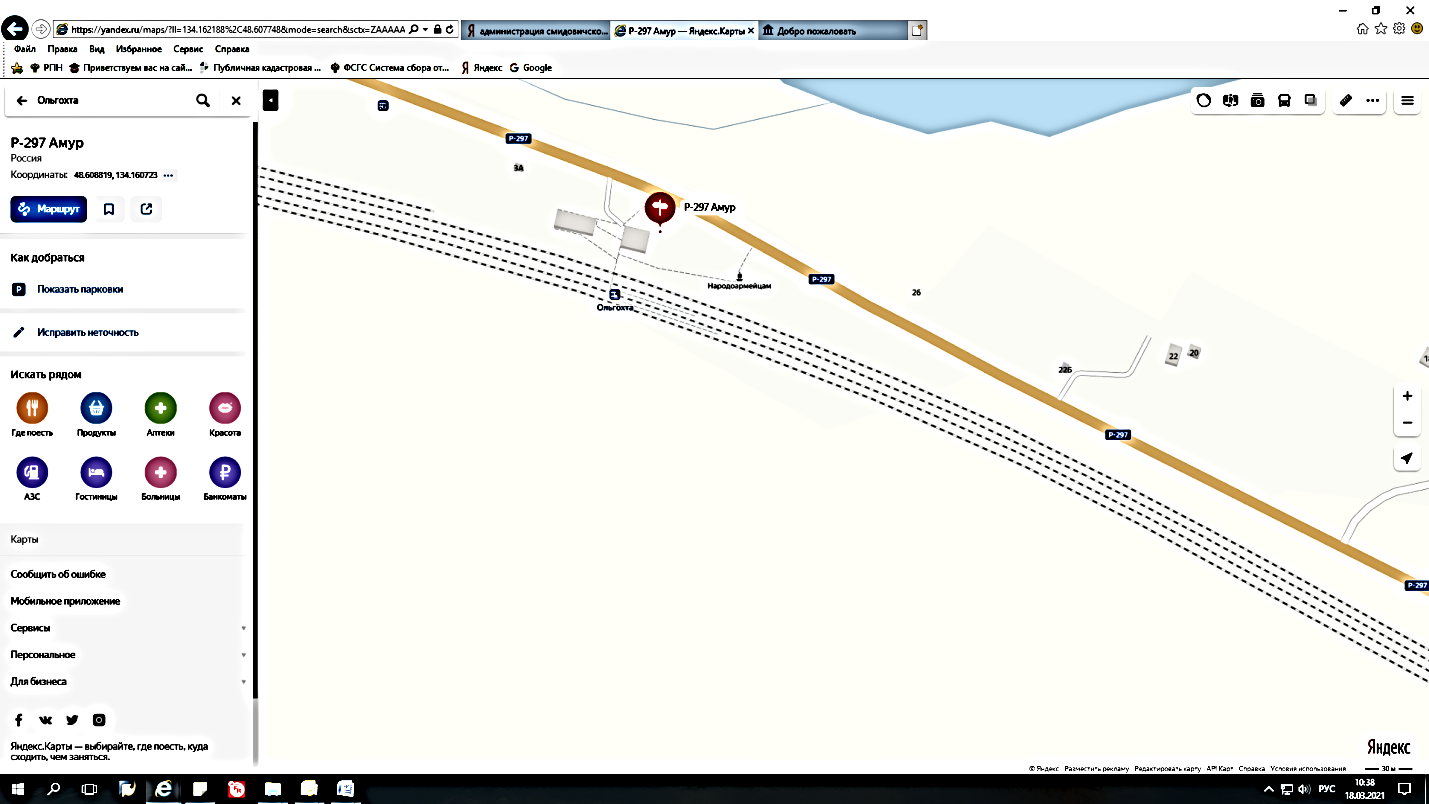 ЕАО, Смидовичский район, Волочаевское сельское поселение, ж/д станция Тунгусский, 8480 кмМасштаб карты составляет 1:2000 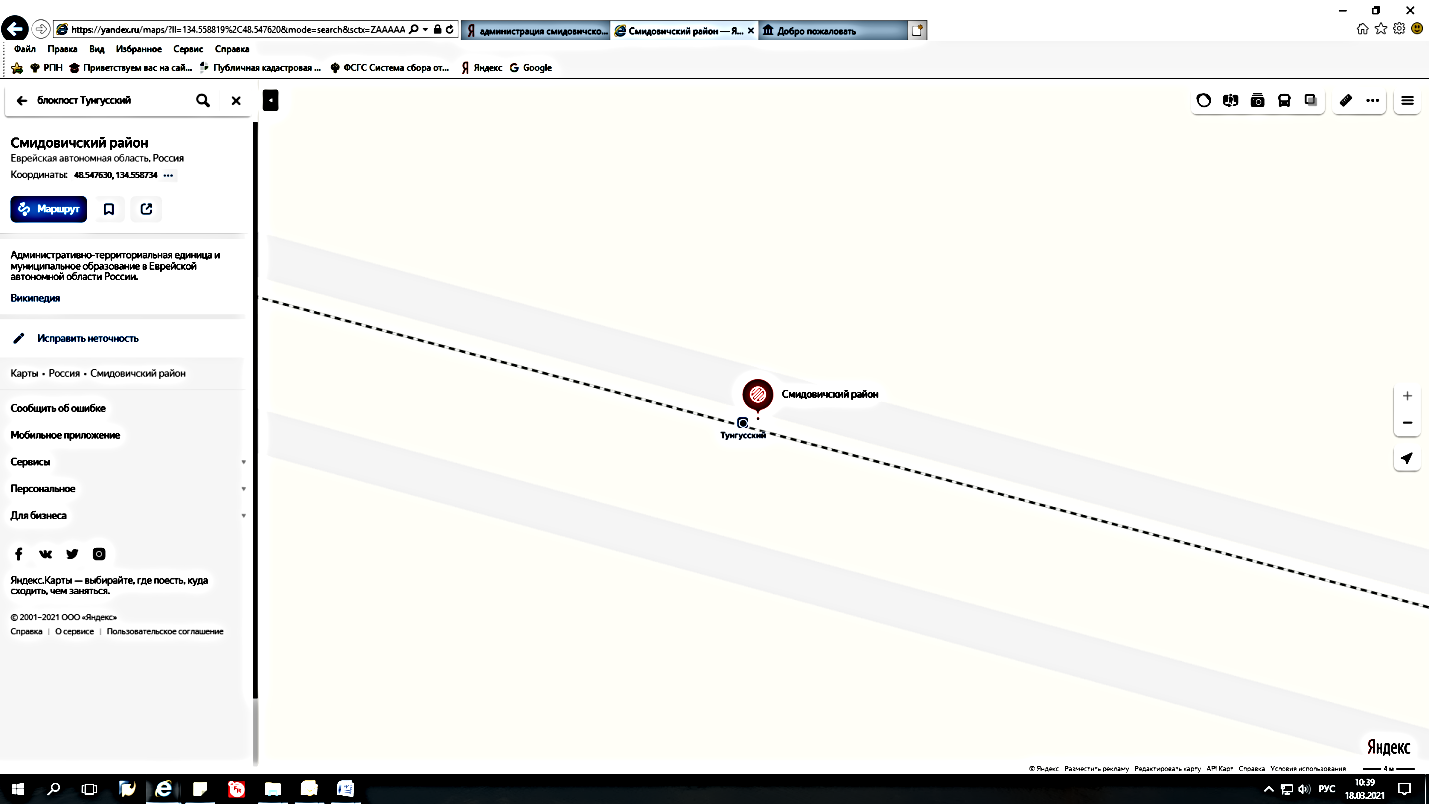 ЕАО, Смидовичский район, Камышовское сельское поселение, с. Камышовка, ул. Центральная, 3Масштаб карты составляет 1:2000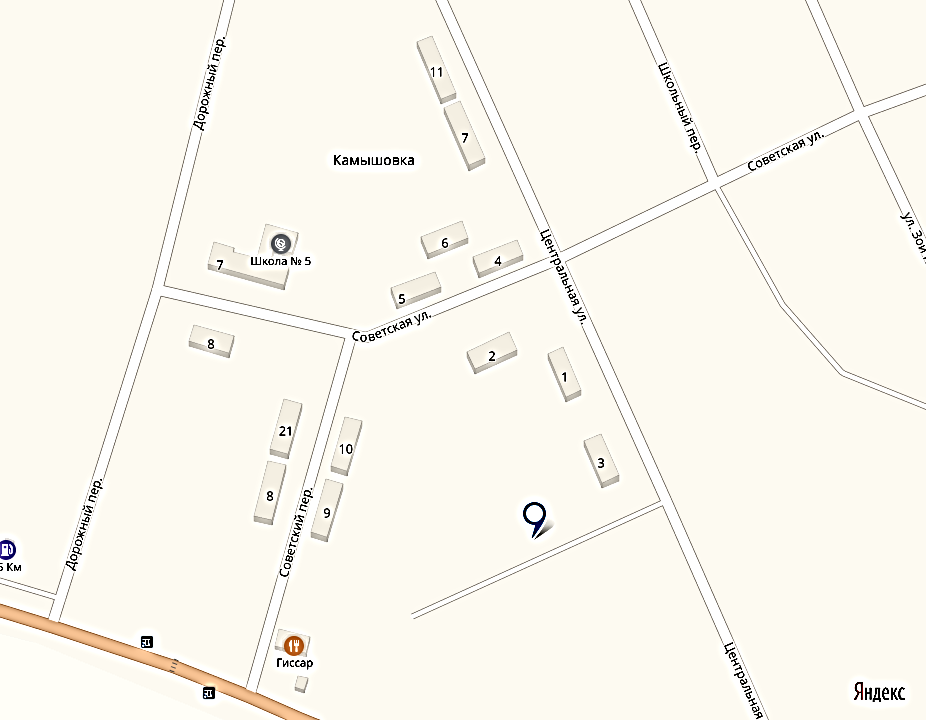 ЕАО, Смидовичский район, Камышовское сельское поселение, с. Камышовка, ул. Центральная, 13Масштаб карты составляет 1:2000 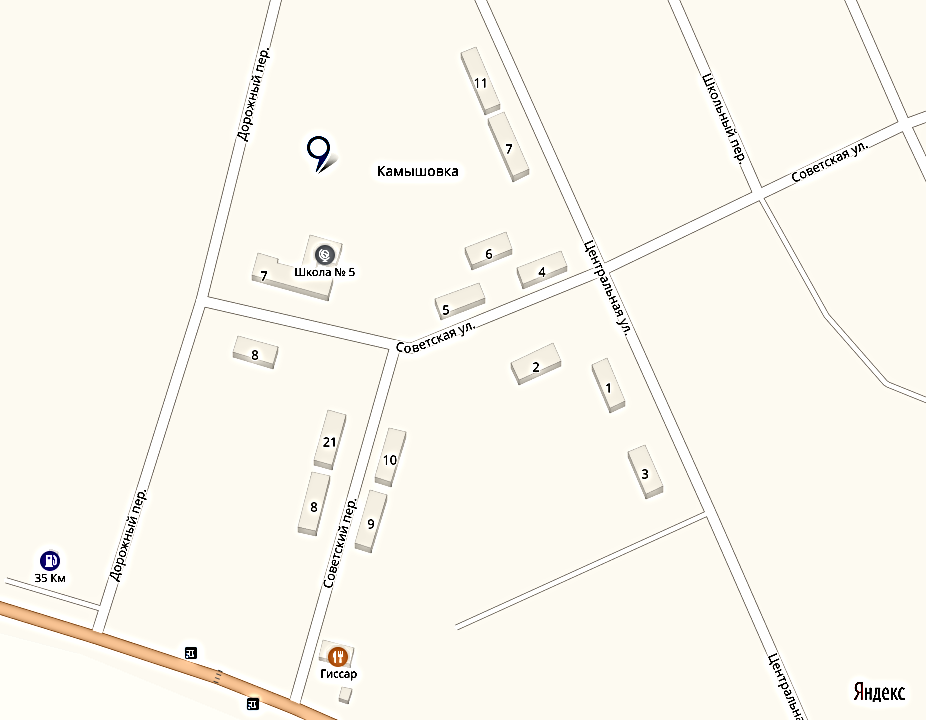 ЕАО, Смидовичский район, Камышовское сельское поселение, с. Камышовка, пер. Советский, 7Масштаб карты составляет 1:2000 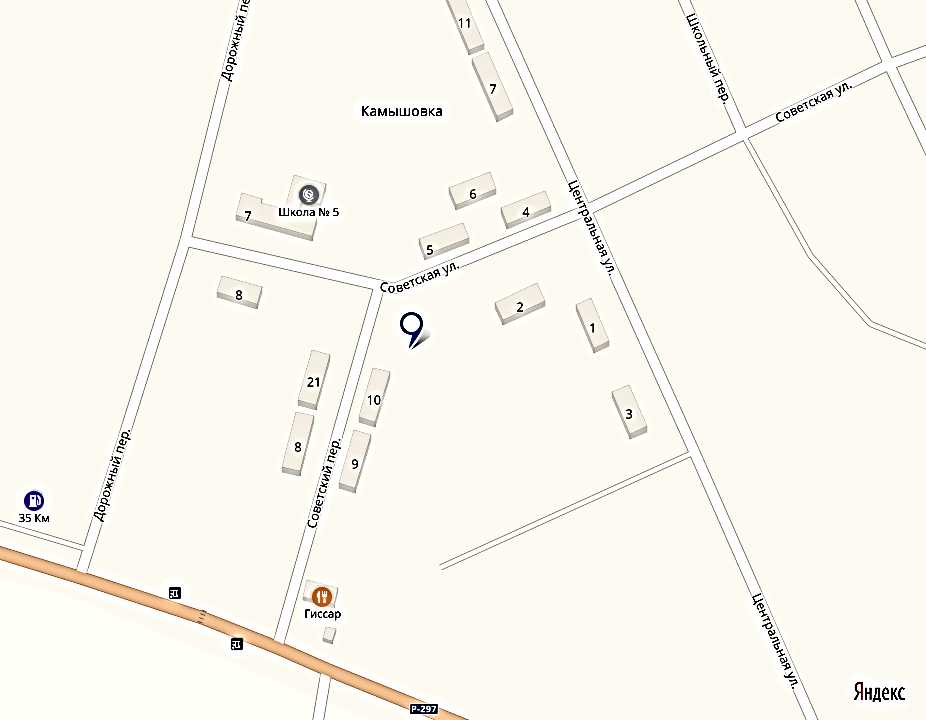 ЕАО, Смидовичский район, Камышовское сельское поселение,                      ж/д ст. Дежнёвка, 8485 кмМасштаб карты составляет 1:2000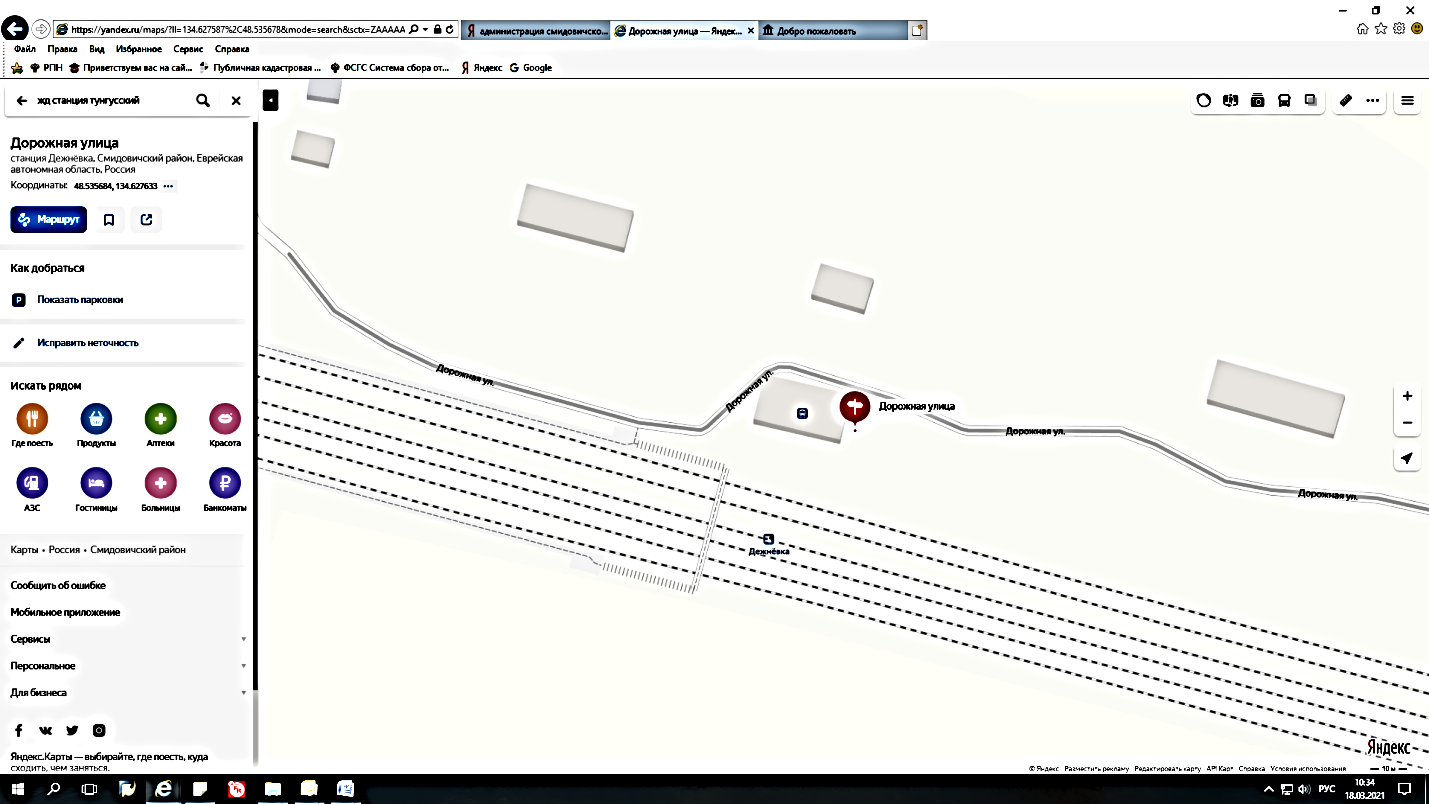 Настоящее постановление опубликовать в газете «Районный вестник» и разместить на официальном сайте администрации муниципального района. Настоящее постановление вступает в силу после дня его официального опубликования.Глава администрации муниципального района Е.А. Башкиров